Vinterudstillingen i Hatting HallenEr nu historie. Vi havde en rigtig god udstilling med dejlig stor opbakning fra jer. Der blev vist mange gode racetypiske dyr i god kondition. Tak for det. Også tak for hjælpen til alle, som ydede en indsats for at det kunne lade sig gøre, at lave et så flot arrangement; det være sig hjælp før, under og efter udstillingen. Uden en stor frivillig indsats kan det bare ikke lade sig gøre at holde udstilling, samtidig med at niveauet på stadepengene er lavt.Vinder og klubmester blev Henrik Baymler med sine smukke og velplejede Dværg Brahma i guld sortsømmet. Til Lykke med resultatet. Vores næste vinterudstilling er fastlagt til 1. og 2. december 2018, hvor vi håber på lige så stor opbakning, selv om der har været Europaudstilling 14 dage før. Bestyrelsen Husk også generalforsamlingen, som finder sted 24. januar 2018. Brev med kontingentopkrævning udkommer. 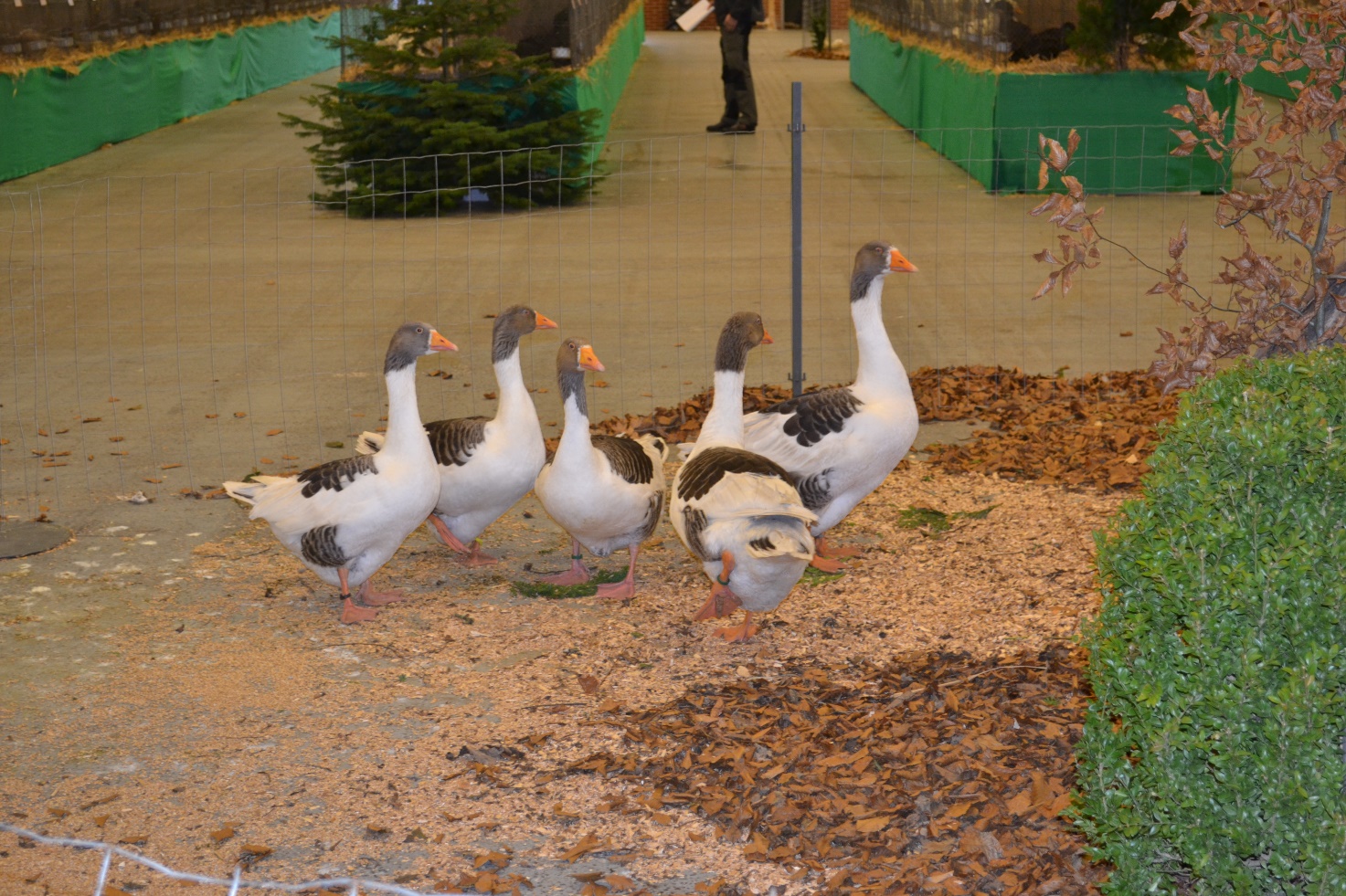 